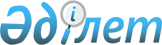 Об определении перечня должностей специалистов в области здравоохранения, социального обеспечения, образования, культуры, спорта и ветеринарии, являющихся гражданскими служащими и работающих в сельской местности
					
			Утративший силу
			
			
		
					Постановление акимата района Шал акына Северо-Казахстанской области от 28 марта 2014 года N 52. Зарегистрировано Департаментом юстиции Северо-Казахстанской области 30 апреля 2014 года N 2697. Утратило силу постановлением акимата района Шал акына Северо-Казахстанской области от 29 января 2016 года N 21      Сноска. Утратило силу постановлением акимата района Шал акына Северо-Казахстанской области от 29.01.2016 N 21 (вводится в действие со дня подписания).

      В соответствии с пунктом 3 статьи 238 Трудового кодекса Республики Казахстан от 15 мая 2007 года, акимат района Шал акына Северо-Казахстанской области ПОСТАНОВЛЯЕТ:

      1. Определить перечень должностей специалистов в области здравоохранения, социального обеспечения, образования, культуры, спорта и ветеринарии, являющихся гражданскими служащими и работающих в сельской местности, согласно приложению.

      2. Признать утратившим силу постановление акимата района Шал акына Северо-Казахстанской области "Об определении перечня должностей специалистов социального обеспечения, образования, культуры и спорта, которым установлено повышение к должностным окладам за работу в аульной (сельской) местности" от 25 марта 2008 года № 51 (зарегистрировано в Реестре государственной регистрации нормативных правовых актов 29 апреля 2008 года за № 13-14-56 опубликовано в районных газетах от 14 сентября 2008 года "Парыз" № 38, от 14 сентября 2008 года "Новатор" № 38).

      3. Контроль за исполнением настоящего постановления возложить на курирующего заместителя акима района Шал акына Северо-Казахстанской области

      4. Настоящее постановление вводится в действие по истечении десяти календарных дней после дня его первого официального опубликования.

 Перечень
должностей специалистов в области здравоохранения, социального обеспечения, образования, культуры, спорта и ветеринарии, являющихся гражданскими служащими и работающих в сельской местности      1. Должности специалистов социального обеспечения:

      1) заведующий отделением социальной помощи на дому;

      2) социальный работник по уходу;

      2. Должности специалистов образования:

      1) руководитель государственного учреждения и казенного предприятия, в том числе дошкольного государственного учреждения и казенного предприятия;

      2) заместитель (в том числе первый) руководителя государственного учреждения и казенного предприятия, в том числе дошкольного государственного учреждения и казенного предприятия

      3) учитель;

      4) социолог;

      5) психолог;

      6) воспитатель;

      7) музыкальный руководитель;

      8) инструктор;

      9) руководитель методического кабинета;

      10) методист;

      11) мастер;

      12) преподаватель;

      13) вожатый;

      13) заведующий библиотекой,

      14) заведующий интернатом,

      15) заведующий мастерской.

      3. Должности специалистов культуры:

      1) руководитель государственного учреждения и казенного предприятия;

      2) заместитель (в том числе первый) руководителя государственного учреждения и казенного предприятия;

      3) руководитель подразделения;

      4) заведующий библиотекой;

      5) заведующий клубом;

      6) методист;

      7) библиотекарь;

      8) старший библиотекарь;

      9) библиограф;

      10) режиссер;

      11) аккомпаниатор;

      12) культорганизатор;

      13) хореограф.

      4. Должности специалистов здравоохранения:

      1) врач;

      2) медицинская сестра;

      3) диетическая сестра.

      5. Должности специалистов спорта:

      1) инструктор,

      2) мастер

      3) методист,

      4) тренер.

      6. Должности специалистов ветеринарии:

      1) ветеринарный врач 


					© 2012. РГП на ПХВ «Институт законодательства и правовой информации Республики Казахстан» Министерства юстиции Республики Казахстан
				
      Аким
района Шал акына
Северо-Казахстанской области

М.Омаров

      "СОГЛАСОВАНО"
Секретарь маслихата
района Шал акына
Северо-Казахстанской области
27 марта 2014 года

Н.Г.Дятлов
Приложение
к постановлению акимата
района Шал акына
Северо-Казахстанской области
от 28 марта 2014 года № 52